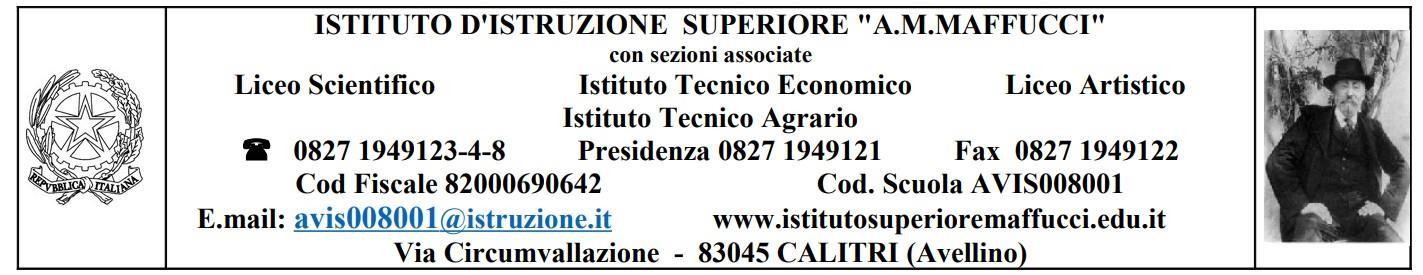 ELEZIONI DEL CONSIGLIO D’ISTITUTO – COMPONENTE ALUNNI ANNO SCOLASTICO 2020/ 2021PRESENTAZIONE LISTAIl sottoscritto ________________________, in qualità di primo firmatario, PRESENTAla seguente lista elettorale per l’elezione della Componente Alunni Anno Scolastico 2020/ 2021 del Consiglio di IstitutoMOTTO DELLA LISTA: ________________________________________________________________________________________________________________________________________________________________________________________________________________________________________________Componenti della lista:____________________________________________________________________________________________________________________________________________________________________________________________________________A tal fine allega:Dichiarazione di accettazione della candidatura da parte di tutti i candidati, con inclusa copia del documento  di identità.Dichiarazione fermata da parte dei sottoscrittori della lista, con inclusa copia del documento  di identità.